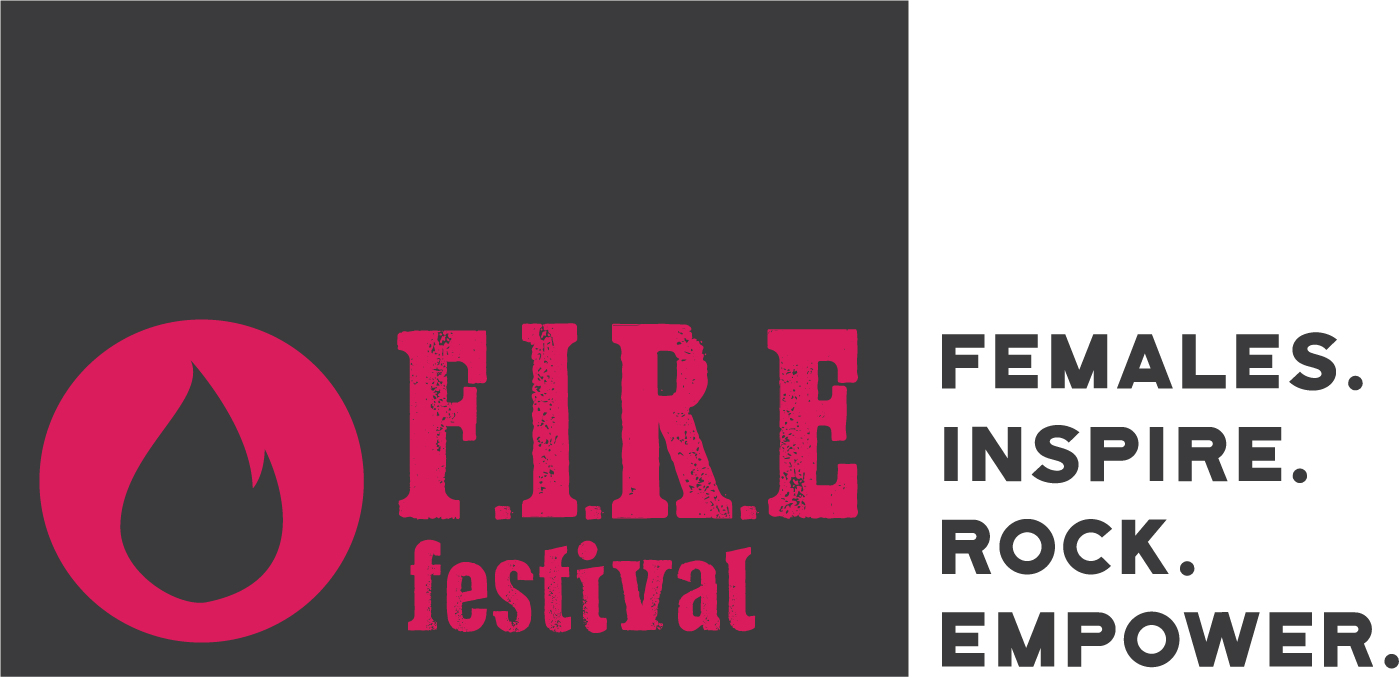 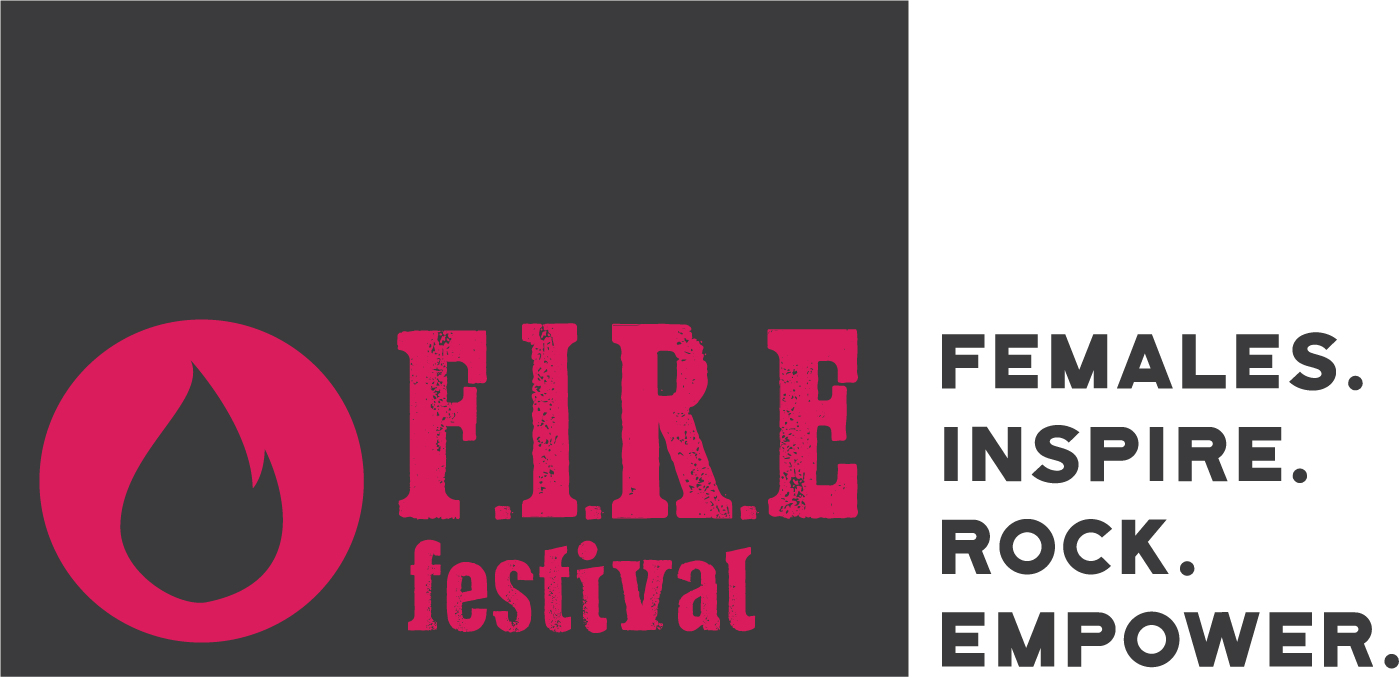 SPONSOR SUBMISSIONEmail back to Jess at jessrocknroad@gmail.comName:Business name: Email:Phone number: Website:Professional Facebook:Instagram: Twitter:Bio (max 300 words):Sponsors can support this festival in several ways:Artist sponsorship: cash donations of $50+Goods sponsorship: donate items to the raffle Volunteer: assist day-of running the festival Media sponsorship: run ads promoting the festival through your publication or news networkVenue sponsorship: Host the festival or micro festivals we use to build up to bigger eventsPlease specify which sponsorship you’d be interested in and/or the amount to be given: We promote our sponsors thoroughly. Please send a high-res vector logo (no background) to do this.THANK YOU! 